Постановление администрации Чепкас-Никольского сельского поселения Шемуршинского района Чувашской Республики от 14.03.2022г. №7О внесении изменений в постановление администрации Чепкас-Никольского сельскогопоселения Шемуршинского района от 01.04.2020 года №15 «Об утверждении административного регламентаадминистрации Чепкас-Никольского сельскогопоселения Шемуршинского районаЧувашской Республики по предоставлению муниципальной услуги «Выдача разрешения на строительство, реконструкцию объектов капитального строительства»  В соответствии с Федеральным законом от 06 октября 2003г. №131-ФЗ «Об общих принципах организации местного самоуправления в Российской Федерации»,  Федеральным законом от 27 июля 2010 г. №210-ФЗ «Об организации предоставления государственных и муниципальных услуг», Федеральным законом от 30 декабря 2021 г. №476-ФЗ «О внесении изменений в отдельные законодательные акты Российской Федерации»,  Федеральным законом от 11 июня 2021г.№170-ФЗ «О внесении изменений в отдельные законодательные акты Российской Федерации в связи с принятием Федерального закона «О государственном контроле (надзоре) и муниципальном контроле в Российской Федерации»,в целях приведения нормативно-правового акта в соответствие с действующим законодательством администрация Чепкас-Никольского  сельского поселения Шемуршинского района Чувашской Республики постановляет:         1.Внести в постановление администрации Чепкас-Никольского сельского поселения Шемуршинского района Чувашской Республики от 01.04.2020 года№15 «Об утверждении административного регламента администрации Чепкас-Никольского сельского поселения Шемуршинского района Чувашской Республики по предоставлению муниципальной услуги «Выдача разрешения на строительство, реконструкцию объектов капитального строительства (с изменениями, внесенными постановлениями  администрации Чепкас-Никольского сельского поселения от 17.09.2020 г. №52, от 09.06.2021 г. №16 далее-Регламент) следующие изменения:         1.1.подпункт 6 пункта 2.6.1 раздела 2.6 Регламента дополнить словами, «согласие правообладателей всех домов блокированной застройки в одном ряду в случае реконструкции одного из домов блокированной застройки;»;        1.2. подпункт 7 пункта 2.6.1 раздела 2.6 Регламента изложить в следующей редакции:«7)уникальный номер записи об аккредитации юридического лица, выдавшего положительное заключение негосударственной экспертизы проектной документации, в государственном реестре юридических лиц, аккредитованных на право проведения негосударственной экспертизы проектной документации и (или) негосударственной экспертизы результатов инженерных изысканий, в случае, если представлено заключение негосударственной экспертизы проектной документации;».  2.Пункт 1.2 настоящего постановления вступает в силу с 01.09.2022 года.   3.Настоящее постановление вступает в силу после его официального опубликования.Глава администрации Чепкас-Никольского сельского поселения Шемуршинского района Чувашской Республики                                                  Л.Н.ПетроваПостановление администрации Чепкас-Никольского сельского поселения Шемуршинского района Чувашской Республики от 14.03.2022г. №8                          О присвоении  адреса  В соответствии с Законом  Чувашской Республики  от 19.12.1997 года №28, «Об административном территориальном устройстве Чувашской Республики», ст.17 Федерального закона « Об общих принципах организации местного самоуправления в Российской Федерации» от 06 октября . № 131-ФЗ, а также с определением местоположения адресного  хозяйства в населенных  пунктах  Чепкас - Никольского сельского поселения Шемуршинского района Чувашской Республики администрация Чепкас - Никольского сельского поселения  постановляет:      1. Присвоить адрес земельному участку с кадастровым номером 21:22:050207:2 Чувашская Республика-Чувашия, Шемуршинский район, Чепкас-Никольское  сельское поселение,  село Чепкас – Никольское, ул. Максима Горького, д.17.     2.Постановление  вступает  в силу  с момента подписания. Глава   Чепкас - Никольского  сельского поселения                                                                                      Л.Н. ПетроваПостановление администрации Чепкас-Никольского сельского поселения Шемуршинского района Чувашской Республики от 14.03.2022г. №9В соответствии с частью 5 статьи 9 Федерального закона от 25 декабря 2008 г. № 273-ФЗ "О противодействии коррупции" в целях повышения эффективности мер по противодействию коррупции утвердить:Порядок уведомления представителя нанимателя о фактах обращения в целях склонения лиц, замещающих должности муниципальной службы в администрации Чепкас-Никольского сельского поселения Шемуршинского района Чувашской Республики, к совершению коррупционных правонарушений (приложение № 1);перечень сведений, содержащихся в уведомлении представителя нанимателя о фактах обращения в целях склонения лиц, замещающих должности муниципальной службы в администрации Чепкас-Никольского сельского поселения  Шемуршинского района Чувашской Республики, к совершению коррупционных правонарушений (приложение № 2). Настоящее постановление вступает в силу через десять дней после дня его официального опубликования.Глава администрации Чепкас-Никольского сельского поселения Шемуршинского  района		                                     Л.Н.ПетроваПорядок
уведомления представителя нанимателя о фактах обращения в целях склонения лиц, замещающих должности муниципальной службы в администрации Чепкас-Никольского сельского поселения Шемуршинского района Чувашской Республики, к совершению коррупционных правонарушений1. Настоящий Порядок определяет процедуру уведомления представителя нанимателя о фактах обращения в целях склонения лица, замещающего должность муниципальной службы в администрации Чепкас-Никольского сельского поселения Шемуршинского района Чувашской Республики, к совершению коррупционных правонарушений (далее - уведомление), и регистрации уведомления.2. Уведомление составляется лицом, замещающим должность муниципальной службы в администрации Чепкас-Никольского сельского поселения Шемуршинского района Чувашской Республики (далее также – муниципальный служащий), по форме согласно приложению к настоящему Порядку, на имя представителя нанимателя и передается лично или любым доступным средством связи должностному лицу администрации Чепкас-Никольского сельского поселения  Шемуршинского района Чувашской Республики, ответственному за профилактику коррупционных и иных правонарушений (далее - ответственное должностное лицо), незамедлительно, как только муниципальному служащему стало известно о фактах обращения в целях склонения его к совершению коррупционных правонарушений.При нахождении муниципального служащего в командировке, отпуске либо вне пределов места прохождения муниципальной службы   (далее - муниципальная служба) по иным основаниям, установленным законодательством Российской Федерации, муниципальный служащий обязан любым доступным средством связи уведомить представителя нанимателя о фактах обращения в целях склонения его к совершению коррупционных правонарушений, а в день прибытия к месту прохождения муниципальной службы, за исключением выходных и нерабочих праздничных дней, оформить соответствующее уведомление в письменной форме.3. В уведомлении указываются сведения, предусмотренные перечнем сведений, содержащихся в уведомлении представителя нанимателя о фактах обращения в целях склонения лиц, замещающих должности муниципальной службы, к совершению коррупционных правонарушений, утвержденным настоящим постановлением.К уведомлению прилагаются все имеющиеся материалы, подтверждающие факты обращения в целях склонения муниципального служащего к совершению коррупционных правонарушений (при наличии).4. Ответственное должностное лицо регистрирует уведомление в журнале регистрации уведомлений представителя нанимателя о фактах обращения в целях склонения лица, замещающего должность муниципальной службы в администрации Чепкас-Никольского сельского поселения  Шемуршинского района Чувашской Республики, к совершению коррупционных правонарушений (далее - журнал регистрации) в день его поступления, за исключением выходных и нерабочих праздничных дней.Листы журнала регистрации должны быть пронумерованы, прошнурованы и скреплены гербовой печатью администрации Чепкас-Никольского сельского поселения  Шемуршинского района Чувашской Республики.В журнале регистрации должны быть отражены следующие сведения:- порядковый номер, присвоенный уведомлению;- дата и время принятия уведомления;- фамилия, имя, отчество (последнее - при наличии) муниципального служащего, заполнившего уведомление, замещаемая им должность муниципальной службы;- фамилия, инициалы должностного лица, зарегистрировавшего уведомление.Муниципальный служащий вправе получить копию уведомления с отметкой о его регистрации.5. Оригинал уведомления в течение одного рабочего дня со дня его регистрации передается ответственным должностным лицом на рассмотрение представителю нанимателя.6. Организация проверки содержащихся в уведомлении сведений осуществляется путем принятия представителем нанимателя не позднее 10 календарных дней с даты регистрации уведомления решения о его направлении в прокуратуру Шемуршинского района Чувашской Республики. При принятии решения о направлении уведомления представитель нанимателя вправе проводить с муниципальным служащим беседу, получать от муниципального служащего пояснения по сведениям, изложенным в уведомлении.ФормаУведомление
о факте обращения в целях склонения лица, замещающего должность муниципальной службы в администрации Чепкас-Никольского сельского поселения Шемуршинского района Чувашской Республики (далее - муниципальный служащий), к совершению коррупционных правонарушенийСообщаю, что:1. ___________________________________________________________________________       (описание обстоятельств, при которых стало известно о случаях обращения к муниципальному служащему в связи с исполнением им служебных обязанностей каких-либо лиц в целях склонения его          к совершению коррупционных правонарушений) (дата, место,  время, другие условия)_____________________________________________________________________________2. ___________________________________________________________________________(подробные сведения о коррупционных правонарушениях, которыедолжен был бы совершить муниципальный служащий по просьбе обратившихся лиц)_____________________________________________________________________________3. ___________________________________________________________________________(все известные сведения о физическом (юридическом) лице,склоняющем к коррупционному правонарушению)_____________________________________________________________________________4. ___________________________________________________________________________(способ и обстоятельства склонения к коррупционному правонарушению (подкуп, угроза, обещание, обман, насилие и т.д.),  а также информация об отказе (согласии) принять предложение лица о совершении коррупционного правонарушения)Приложение:_________________________________________________________________________             (перечень прилагаемых материалов - при наличии)________________________________________________________________                               (дата, время, подпись, инициалы и фамилия)Регистрация: № __________ от "___" ______________ 20___ г.Перечень
сведений, содержащихся в уведомлении представителя нанимателя о фактах обращения в целях склонения лиц, замещающих должности муниципальной службы в администрации Чепкас-Никольского сельского поселения  Шемуршинского района Чувашской Республики, к совершению коррупционных правонарушений1. Фамилия, имя, отчество (последнее - при наличии) муниципального служащего администрации Чепкас-Никольского сельского поселения  Шемуршинского района Чувашской Республики (далее - муниципальный служащий), заполняющего уведомление представителя нанимателя о фактах обращения в целях склонения лица, замещающего должность муниципальной службы в администрации Чепкас-Никольского сельского поселения Шемуршинского района Чувашской Республики, к совершению коррупционных правонарушений (далее - уведомление), замещаемая им должность муниципальной службы.2. Все известные сведения о лице (лицах), склоняющем(их) муниципального служащего к коррупционному правонарушению (фамилия, имя, отчество (последнее - при наличии), должность и т.д.).3. Сущность предполагаемого коррупционного правонарушения (злоупотребление служебным положением, дача взятки, получение взятки, злоупотребление полномочиями, коммерческий подкуп либо иное незаконное использование физическим лицом своего должностного положения вопреки законным интересам общества и государства в целях получения выгоды в виде денег, ценностей, иного имущества или услуг имущественного характера, иных имущественных прав для себя или для третьих лиц либо незаконное предоставление такой выгоды указанному лицу другими физическими лицами, совершение указанных деяний от имени или в интересах юридического лица).4. Способ склонения к совершению коррупционного правонарушения (подкуп, угроза, обещание, обман, насилие и т.д.).5. Время, дата, место склонения к совершению коррупционного правонарушения.6. Обстоятельства склонения к совершению коррупционного правонарушения (телефонный разговор, личная встреча, почтовое отправление и т.д.).7. Дата, время заполнения уведомления.8. Подпись муниципального служащего, заполнившего уведомление.Направлено в суд уголовное дело в отношении жителя Шемуршинского района республики совершившего серию краж и грабежПрокурором Шемуршинского района утверждено обвинительное заключение в отношении 32-летнего жителя Шемуршинского района. Он обвиняется в совершении преступлений, предусмотренных п. «в, г» ч. 2 ст. 161 УК РФ (грабеж, совершенный с проникновением в жилище, с применением насилия не опасного для жизни и здоровья), п. «б» ч.2 ст. 158 УК РФ (кража с незаконным проникновением в помещение), а также 2 эпизодов преступления, предусмотренного п. «а» ч. 3 ст. 158 УК РФ (кража с незаконным проникновением в жилище).Следствием установлено, что злоумышленник в ночь с 28 на 29 апреля 2020 года возымел умысел на хищение денежных средств 99-летней односельчанки, в доме которой он ранее помогал производить ремонтные работы, отключив электричество, он проник в дом, где напал на хозяйку повалил ее на пол и из кармана халата похитил деньги в размере 5800 рублей, после чего скрылся.Также он в ночь со 2 на 3 января 2020 года, отогнув запорное устройство на окне магазина, проник внутрь, где из терминала по приему платежей похитил денежные средства в размере 7000 рублей.Позднее, в мае 2021 года злоумышленник, воспользовавшись отсутствием хозяйки, проник в дом жительницы села Шемурша, откуда похитил принадлежащий ей сотовый телефон.Он же в июле 2021 года проник в дом 92-летней односельчанки, где из-под подушки похитил денежные средства в размере 5000 рублей.Злоумышленник долгое время оставался неустановленным, в связи с чем производство по делу было приостановлено.Прокуратурой района инициировано возобновление производства по уголовному делу, для производства следствия оно было передано в Батыревский межрайонный следственный отдел Следственного комитета, в ходе производства по уголовному делу преступник был установлен, получены доказательства его вины.После изучения уголовного дела в прокуратуре района для рассмотрения по существу оно было направлено в Батыревский районный суд. Прокурор районастарший советник юстиции                                                              В.Г. Николаев                              ВЕСТИ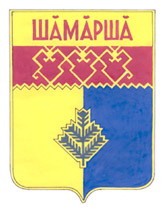     Чепкас-Никольского        сельского поселения  Газета органов местного самоуправления  Чепкас -  Никольского сельского поселенияИздается с 2 апреля .О Порядке уведомления представителя нанимателя о фактах обращения в целях склонения лиц, замещающих должности муниципальной службы в администрации Чепкас-Никольского сельского поселения Шемуршинского района Чувашской Республики, к совершению коррупционных правонарушенийПриложение №1к постановлению администрации Чепкас-Никольского сельского поселения Шемуршинского района от «14» марта 2022 г. № 9Приложениек Порядку уведомления представителя нанимателя о фактах обращения в
целях склонения лиц, замещающих должности муниципальной службы в администрации Чепкас-Никольского сельского поселения Шемуршинского района Чувашской Республики, к совершению коррупционных правонарушенийГлаве администрации Чепкас-Никольского сельского поселения Шемуршинского районаот _______________________________ (Ф.И.О.,______________________________________ должность заявителя, телефон)Приложение №2к постановлению администрации Чепкас-Никольского сельского поселения  Шемуршинского района от «14 » марта 2022 г. № 9Учредитель: администрация Чепкас-Никольского сельского поселения Шемуршинского района  Чувашской РеспубликиАдрес:429173, Чувашская Республика,с.Чепкас-Никольское,ул.Чапаева, д.24. Электронная версия на сайте администрации Чепкас-Никольского сельского поселения: htt://qov.cap.ru/main.asp govid=504Главный редактор   С.П.ТуктароваРаспространяется на территории Чепкас -Никольского сельского поселения.БЕСПЛАТНО.Тираж 20  экз.